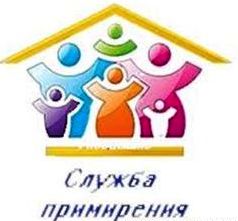 Нормативные документы:• Приказ «Об организации деятельности служб примирения (медиации)» №24-од от 01.09.2022  г.•  Положение о школьной Службе примирения МБОУ «Унъюганская СОШ №2 им. Альшевского М.И.»Состав Службы школьной медиации:Куратор –  Николаева Н.В., заместитель директора по ВР.Ответственный за функционирование службы – Нуртдинова Е.А., педагог-психолог.Медиаторы:- Епанчинцева Ю.А., учитель начальных классов;- Блоха А.А, социальный педагог;- Чепайкина Е.Е., председатель Управляющего Совета.Уважаемые посетители сайта!В нашей школе создана Служба школьной медиацииЧасы работы: ежедневно с 13.00 до 15.00 Обращаться в кабинет №23Если вы:Поругались или подралисьУ вас что-то укралиЕсли вас обижают в классеУ вас другие проблемы...     ... вы можете обратиться в службу школьной медиации. Работа службы направлена на помощь ученикам школы в мирном разрешении конфликтов.  Программы примирения могут проводиться службой только при добровольном участии всех сторон конфликта. Цель деятельности Службы - защита прав и законных интересов участников образовательных отношений (обучающихся, родителей обучающихся (законных представителей), педагогов).	Задачи деятельности Службы:урегулирование разногласий, возникающих между участниками образовательных отношений по вопросам реализации права на образование;анализ причин возникновения и профилактика конфликтных ситуаций в образовательной организации;содействие развитию бесконфликтного взаимодействия в образовательной организации;содействие профилактике и социальной реабилитации участников конфликтных ситуаций.План работы школьной Службы медиациина 2021 – 2022 уч.г.№МероприятияСроки проведенияПредполагаемый результатОтветственный 1Изучение нормативно-правового обеспечения деятельности, определение состава (педагоги и учащиеся), планирование работы на учебный годСентябрьУтверждения Плана работы.Педагог-психолог, Нуртдинова Е.А.2Информирование участников образовательного процесса (учителей, родителей, учащихся) о задачах и работе Школьной службы медиации.Октябрь-ноябрьИнформированностьпедагогов, учащихся иродителей о службемедиацииПедагог-психолог, Нуртдинова Е.А.3Создание буклета о деятельности Школьной службы медиацииНоябрь БуклетПедагог-психолог, Нуртдинова Е.А.4Размещение информации о деятельности Школьной службы медиации на сайте школыВ течение учебного годаСтраница на сайтеПедагог-психолог, Нуртдинова Е.А.5Сбор заявок, случаев длярассмотрения Школьной службы медиацииВ течение учебного годаПолная информация о ситуацииПедагог-психолог, Нуртдинова Е.А.6Проведение программ примирения с предоставлением последним отчетов о проведенной восстановительной работеВ течение учебного года по запросамЗащита Законных интересов несовершеннолетнихПедагог-психолог, Нуртдинова Е.А.7Обсуждение проведенных программ примиренияМай Проведение мониторингаПедагог-психолог, Нуртдинова Е.А.8Формирование электронной библиотеки «Восстановительные
технологии и работа Школьной службы медиации»В течение учебного годаСоздание электронной библиотекиПедагог-психолог, Нуртдинова Е.А.